Вариант 21. Значение какого из выражений является натуральным числом?Варианты ответов:  1)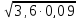 2) 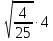 3)  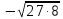 4) 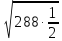 Ответ: ___2. Какое из выражений тождественно равно выражению ?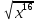 Варианты ответов:1) –х8 2) х83) │х8│4) х4Ответ: ___3. При каком значении а имеет смысл выражение  ?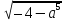 Варианты ответов:1)  - 2 2) -13) 14) 0Ответ: ___(Слайд 13)Кто догадался, что означает слово АЗА? (Слайд 14)Задания1231 Вариант4212 Вариант421421АЗА